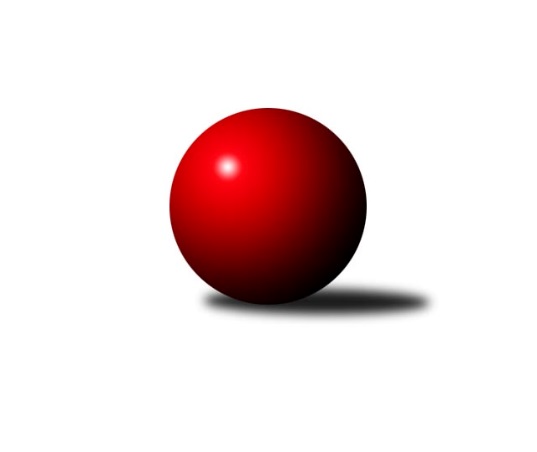 Č.19Ročník 2021/2022	29.5.2024 Krajský přebor Ústeckého kraje 2021/2022Statistika 19. kolaTabulka družstev:		družstvo	záp	výh	rem	proh	skore	sety	průměr	body	plné	dorážka	chyby	1.	TJ Elektrárny Kadaň B	17	13	0	4	91.0 : 45.0 	(119.5 : 84.5)	2449	26	1716	733	43.8	2.	KO Česká Kamenice	17	11	3	3	93.5 : 42.5 	(129.0 : 75.0)	2472	25	1724	748	42.8	3.	Sokol Spořice	17	11	1	5	79.5 : 56.5 	(120.5 : 83.5)	2450	23	1707	743	47.6	4.	SKK Podbořany B	17	9	2	6	68.5 : 67.5 	(98.5 : 105.5)	2420	20	1710	710	46.2	5.	TJ Teplice Letná B	17	9	1	7	70.5 : 65.5 	(107.5 : 96.5)	2442	19	1734	708	49.8	6.	Sokol Ústí nad Labem	18	9	1	8	73.5 : 70.5 	(107.0 : 109.0)	2424	19	1699	725	51.8	7.	TJ Lokomotiva Žatec	17	8	0	9	69.5 : 66.5 	(109.0 : 95.0)	2409	16	1708	701	48	8.	SKK Bílina	18	7	1	10	68.5 : 75.5 	(112.5 : 103.5)	2435	15	1703	731	45.5	9.	TJ Lokomotiva Ústí n. L. C	17	7	0	10	65.5 : 70.5 	(94.0 : 110.0)	2411	14	1692	718	52.8	10.	TJ VTŽ Chomutov B	17	5	1	11	48.5 : 87.5 	(81.0 : 123.0)	2355	11	1685	670	60.4	11.	SK Verneřice B	18	0	2	16	31.5 : 112.5 	(61.5 : 154.5)	2241	2	1593	647	67.7Tabulka doma:		družstvo	záp	výh	rem	proh	skore	sety	průměr	body	maximum	minimum	1.	TJ Elektrárny Kadaň B	8	8	0	0	53.5 : 10.5 	(66.0 : 30.0)	2535	16	2614	2431	2.	SKK Podbořany B	9	8	0	1	48.0 : 24.0 	(64.0 : 44.0)	2587	16	2643	2499	3.	KO Česká Kamenice	8	7	1	0	51.5 : 12.5 	(67.5 : 28.5)	2454	15	2529	2381	4.	Sokol Ústí nad Labem	9	7	1	1	48.5 : 23.5 	(58.0 : 50.0)	2397	15	2489	2290	5.	Sokol Spořice	9	7	0	2	46.5 : 25.5 	(71.5 : 36.5)	2369	14	2439	2261	6.	TJ Lokomotiva Žatec	9	6	0	3	44.0 : 28.0 	(67.5 : 40.5)	2521	12	2597	2378	7.	TJ Teplice Letná B	9	5	1	3	40.0 : 32.0 	(58.5 : 49.5)	2521	11	2603	2383	8.	TJ Lokomotiva Ústí n. L. C	9	5	0	4	42.0 : 30.0 	(54.5 : 53.5)	2512	10	2623	2428	9.	SKK Bílina	8	3	1	4	35.5 : 28.5 	(59.0 : 37.0)	2465	7	2586	2371	10.	TJ VTŽ Chomutov B	8	3	1	4	27.0 : 37.0 	(43.5 : 52.5)	2368	7	2474	2273	11.	SK Verneřice B	9	0	1	8	17.5 : 54.5 	(35.5 : 72.5)	2341	1	2418	2275Tabulka venku:		družstvo	záp	výh	rem	proh	skore	sety	průměr	body	maximum	minimum	1.	KO Česká Kamenice	9	4	2	3	42.0 : 30.0 	(61.5 : 46.5)	2475	10	2604	2337	2.	TJ Elektrárny Kadaň B	9	5	0	4	37.5 : 34.5 	(53.5 : 54.5)	2439	10	2580	2197	3.	Sokol Spořice	8	4	1	3	33.0 : 31.0 	(49.0 : 47.0)	2460	9	2548	2304	4.	TJ Teplice Letná B	8	4	0	4	30.5 : 33.5 	(49.0 : 47.0)	2432	8	2605	2245	5.	SKK Bílina	10	4	0	6	33.0 : 47.0 	(53.5 : 66.5)	2432	8	2562	2248	6.	TJ Lokomotiva Žatec	8	2	0	6	25.5 : 38.5 	(41.5 : 54.5)	2395	4	2543	2281	7.	TJ Lokomotiva Ústí n. L. C	8	2	0	6	23.5 : 40.5 	(39.5 : 56.5)	2398	4	2628	2293	8.	SKK Podbořany B	8	1	2	5	20.5 : 43.5 	(34.5 : 61.5)	2399	4	2611	2272	9.	Sokol Ústí nad Labem	9	2	0	7	25.0 : 47.0 	(49.0 : 59.0)	2427	4	2548	2302	10.	TJ VTŽ Chomutov B	9	2	0	7	21.5 : 50.5 	(37.5 : 70.5)	2354	4	2516	2192	11.	SK Verneřice B	9	0	1	8	14.0 : 58.0 	(26.0 : 82.0)	2230	1	2392	1978Tabulka podzimní části:		družstvo	záp	výh	rem	proh	skore	sety	průměr	body	doma	venku	1.	KO Česká Kamenice	10	7	2	1	57.0 : 23.0 	(75.0 : 45.0)	2494	16 	6 	1 	0 	1 	1 	1	2.	Sokol Spořice	10	7	1	2	50.0 : 30.0 	(72.5 : 47.5)	2423	15 	4 	0 	1 	3 	1 	1	3.	TJ Elektrárny Kadaň B	10	6	0	4	47.0 : 33.0 	(66.5 : 53.5)	2425	12 	3 	0 	0 	3 	0 	4	4.	TJ Teplice Letná B	10	6	0	4	44.0 : 36.0 	(63.5 : 56.5)	2456	12 	4 	0 	2 	2 	0 	2	5.	SKK Bílina	10	5	1	4	41.5 : 38.5 	(64.0 : 56.0)	2432	11 	2 	1 	2 	3 	0 	2	6.	TJ VTŽ Chomutov B	10	5	1	4	39.5 : 40.5 	(58.5 : 61.5)	2350	11 	3 	1 	1 	2 	0 	3	7.	Sokol Ústí nad Labem	10	5	0	5	40.5 : 39.5 	(62.0 : 58.0)	2439	10 	5 	0 	1 	0 	0 	4	8.	SKK Podbořany B	10	5	0	5	35.5 : 44.5 	(56.0 : 64.0)	2389	10 	4 	0 	1 	1 	0 	4	9.	TJ Lokomotiva Ústí n. L. C	10	4	0	6	38.5 : 41.5 	(56.0 : 64.0)	2392	8 	2 	0 	2 	2 	0 	4	10.	TJ Lokomotiva Žatec	10	2	0	8	28.5 : 51.5 	(51.0 : 69.0)	2395	4 	1 	0 	3 	1 	0 	5	11.	SK Verneřice B	10	0	1	9	18.0 : 62.0 	(35.0 : 85.0)	2256	1 	0 	0 	5 	0 	1 	4Tabulka jarní části:		družstvo	záp	výh	rem	proh	skore	sety	průměr	body	doma	venku	1.	TJ Elektrárny Kadaň B	7	7	0	0	44.0 : 12.0 	(53.0 : 31.0)	2539	14 	5 	0 	0 	2 	0 	0 	2.	TJ Lokomotiva Žatec	7	6	0	1	41.0 : 15.0 	(58.0 : 26.0)	2477	12 	5 	0 	0 	1 	0 	1 	3.	SKK Podbořany B	7	4	2	1	33.0 : 23.0 	(42.5 : 41.5)	2510	10 	4 	0 	0 	0 	2 	1 	4.	KO Česká Kamenice	7	4	1	2	36.5 : 19.5 	(54.0 : 30.0)	2462	9 	1 	0 	0 	3 	1 	2 	5.	Sokol Ústí nad Labem	8	4	1	3	33.0 : 31.0 	(45.0 : 51.0)	2408	9 	2 	1 	0 	2 	0 	3 	6.	Sokol Spořice	7	4	0	3	29.5 : 26.5 	(48.0 : 36.0)	2470	8 	3 	0 	1 	1 	0 	2 	7.	TJ Teplice Letná B	7	3	1	3	26.5 : 29.5 	(44.0 : 40.0)	2448	7 	1 	1 	1 	2 	0 	2 	8.	TJ Lokomotiva Ústí n. L. C	7	3	0	4	27.0 : 29.0 	(38.0 : 46.0)	2486	6 	3 	0 	2 	0 	0 	2 	9.	SKK Bílina	8	2	0	6	27.0 : 37.0 	(48.5 : 47.5)	2444	4 	1 	0 	2 	1 	0 	4 	10.	SK Verneřice B	8	0	1	7	13.5 : 50.5 	(26.5 : 69.5)	2243	1 	0 	1 	3 	0 	0 	4 	11.	TJ VTŽ Chomutov B	7	0	0	7	9.0 : 47.0 	(22.5 : 61.5)	2360	0 	0 	0 	3 	0 	0 	4 Zisk bodů pro družstvo:		jméno hráče	družstvo	body	zápasy	v %	dílčí body	sety	v %	1.	Štefan Kutěra 	Sokol Spořice 	13	/	17	(76%)	26	/	34	(76%)	2.	Karel Kühnel 	KO Česká Kamenice 	13	/	17	(76%)	23.5	/	34	(69%)	3.	Horst Schmiedl 	Sokol Spořice 	12.5	/	17	(74%)	23.5	/	34	(69%)	4.	Barbora Ambrová 	TJ Elektrárny Kadaň B 	12	/	16	(75%)	24	/	32	(75%)	5.	Lubomír Ptáček 	TJ Lokomotiva Žatec 	12	/	16	(75%)	22	/	32	(69%)	6.	Petr Andres 	Sokol Spořice 	12	/	17	(71%)	24	/	34	(71%)	7.	Miloš Martínek 	KO Česká Kamenice 	11.5	/	16	(72%)	20.5	/	32	(64%)	8.	Zdeněk Ptáček st.	TJ Lokomotiva Žatec 	11.5	/	17	(68%)	23	/	34	(68%)	9.	Petr Bílek 	Sokol Ústí nad Labem 	11	/	11	(100%)	19.5	/	22	(89%)	10.	Jan Zeman 	TJ Lokomotiva Ústí n. L. C 	11	/	12	(92%)	20	/	24	(83%)	11.	Tomáš Malec 	KO Česká Kamenice 	11	/	14	(79%)	21.5	/	28	(77%)	12.	Kateřina Ambrová 	TJ Elektrárny Kadaň B 	11	/	16	(69%)	19	/	32	(59%)	13.	Karel Bouša 	TJ Teplice Letná B 	10.5	/	17	(62%)	18.5	/	34	(54%)	14.	Oldřich Lukšík st.	Sokol Spořice 	10	/	13	(77%)	20	/	26	(77%)	15.	Zdeněk Vítr 	SKK Bílina 	10	/	14	(71%)	19.5	/	28	(70%)	16.	Zuzana Tiličková 	TJ Lokomotiva Ústí n. L. C 	10	/	14	(71%)	14	/	28	(50%)	17.	Tomáš Čecháček 	TJ Teplice Letná B 	10	/	15	(67%)	18	/	30	(60%)	18.	Lukáš Uhlíř 	SKK Bílina 	10	/	16	(63%)	19	/	32	(59%)	19.	Petr Kunt ml.	Sokol Ústí nad Labem 	9.5	/	18	(53%)	16	/	36	(44%)	20.	Karel Beran 	KO Česká Kamenice 	9	/	10	(90%)	15.5	/	20	(78%)	21.	Josef Jiřinský 	TJ Teplice Letná B 	9	/	13	(69%)	18	/	26	(69%)	22.	Martin Vích 	SKK Bílina 	9	/	14	(64%)	19	/	28	(68%)	23.	Zdeněk Hošek 	TJ Elektrárny Kadaň B 	9	/	14	(64%)	15.5	/	28	(55%)	24.	David Bouša 	TJ Teplice Letná B 	9	/	15	(60%)	18	/	30	(60%)	25.	Zdeněk Rauner 	TJ Lokomotiva Ústí n. L. C 	9	/	16	(56%)	19	/	32	(59%)	26.	Robert Ambra 	TJ Elektrárny Kadaň B 	9	/	16	(56%)	18.5	/	32	(58%)	27.	Bára Zemanová 	SKK Podbořany B 	8	/	10	(80%)	11.5	/	20	(58%)	28.	Petr Staněk 	Sokol Ústí nad Labem 	8	/	15	(53%)	19.5	/	30	(65%)	29.	Jiří Pavelka 	SKK Bílina 	8	/	18	(44%)	16.5	/	36	(46%)	30.	Petr Šmelhaus 	KO Česká Kamenice 	7.5	/	13	(58%)	17	/	26	(65%)	31.	Martin Čecho 	SKK Bílina 	7.5	/	13	(58%)	14	/	26	(54%)	32.	Nela Šuterová 	SKK Podbořany B 	7	/	9	(78%)	15	/	18	(83%)	33.	Leona Radová 	TJ VTŽ Chomutov B 	7	/	11	(64%)	11.5	/	22	(52%)	34.	Jiří Jarolím 	TJ Lokomotiva Žatec 	7	/	14	(50%)	13	/	28	(46%)	35.	Vladislav Krusman 	SKK Podbořany B 	7	/	16	(44%)	15.5	/	32	(48%)	36.	Jindřich Formánek 	TJ Teplice Letná B 	7	/	16	(44%)	14	/	32	(44%)	37.	Iveta Ptáčková 	TJ Lokomotiva Žatec 	7	/	17	(41%)	13.5	/	34	(40%)	38.	Jan Ambra 	TJ Elektrárny Kadaň B 	6.5	/	7	(93%)	12	/	14	(86%)	39.	Kamil Srkal 	SKK Podbořany B 	6.5	/	12	(54%)	11	/	24	(46%)	40.	Antonín Onderka 	TJ Elektrárny Kadaň B 	6.5	/	14	(46%)	10.5	/	28	(38%)	41.	Ondřej Šmíd 	TJ VTŽ Chomutov B 	6	/	9	(67%)	10	/	18	(56%)	42.	Marcela Bořutová 	TJ Lokomotiva Ústí n. L. C 	6	/	10	(60%)	11	/	20	(55%)	43.	Nataša Triščová 	TJ Elektrárny Kadaň B 	6	/	11	(55%)	10	/	22	(45%)	44.	Václav Tajbl st.	TJ Lokomotiva Žatec 	6	/	12	(50%)	12.5	/	24	(52%)	45.	Slavomír Suchý 	TJ Lokomotiva Ústí n. L. C 	6	/	13	(46%)	13	/	26	(50%)	46.	Zbyněk Vytiska 	TJ VTŽ Chomutov B 	6	/	14	(43%)	13	/	28	(46%)	47.	Ladislav Moravec 	SK Verneřice B 	6	/	16	(38%)	12.5	/	32	(39%)	48.	David Chýlek 	KO Česká Kamenice 	6	/	17	(35%)	13	/	34	(38%)	49.	Vladislav Janda 	KO Česká Kamenice 	5	/	7	(71%)	11.5	/	14	(82%)	50.	Josef Málek 	Sokol Ústí nad Labem 	5	/	7	(71%)	11	/	14	(79%)	51.	Pavel Stupka 	SKK Podbořany B 	5	/	9	(56%)	9	/	18	(50%)	52.	Daniel Žemlička 	SK Verneřice B 	5	/	10	(50%)	8	/	20	(40%)	53.	Šárka Uhlíková 	TJ Lokomotiva Žatec 	5	/	12	(42%)	14	/	24	(58%)	54.	Jindřich Wolf 	Sokol Ústí nad Labem 	5	/	14	(36%)	8	/	28	(29%)	55.	Filip Prokeš 	TJ VTŽ Chomutov B 	5	/	14	(36%)	6.5	/	28	(23%)	56.	Radek Goldšmíd 	SKK Podbořany B 	5	/	16	(31%)	16	/	32	(50%)	57.	Petr Kunt st.	Sokol Ústí nad Labem 	5	/	16	(31%)	14	/	32	(44%)	58.	Pavlína Sekyrová 	SK Verneřice B 	5	/	18	(28%)	14	/	36	(39%)	59.	Jan Chvátal 	KO Česká Kamenice 	4.5	/	8	(56%)	6.5	/	16	(41%)	60.	Milan Šmejkal 	TJ VTŽ Chomutov B 	4.5	/	15	(30%)	14	/	30	(47%)	61.	Jaroslav Seifert 	TJ Elektrárny Kadaň B 	4	/	5	(80%)	8	/	10	(80%)	62.	Rudolf Březina 	TJ Teplice Letná B 	4	/	5	(80%)	7	/	10	(70%)	63.	Lenka Nováková 	TJ VTŽ Chomutov B 	4	/	7	(57%)	8	/	14	(57%)	64.	Kryštof Turek 	SKK Podbořany B 	4	/	9	(44%)	9	/	18	(50%)	65.	Lukáš Zítka 	SK Verneřice B 	4	/	10	(40%)	8	/	20	(40%)	66.	Petr Kuneš 	Sokol Ústí nad Labem 	4	/	10	(40%)	7	/	20	(35%)	67.	Zdenek Ramajzl 	TJ Lokomotiva Ústí n. L. C 	3.5	/	17	(21%)	6	/	34	(18%)	68.	Jitka Jindrová 	Sokol Spořice 	3	/	5	(60%)	5.5	/	10	(55%)	69.	Milan Schoř 	Sokol Ústí nad Labem 	3	/	5	(60%)	5	/	10	(50%)	70.	Zdeněk Ptáček ml.	TJ Lokomotiva Žatec 	3	/	6	(50%)	6	/	12	(50%)	71.	Vlastimil Heryšer 	SKK Podbořany B 	3	/	6	(50%)	5.5	/	12	(46%)	72.	Ladislav Elis ml.	SK Verneřice B 	3	/	6	(50%)	5	/	12	(42%)	73.	Josef Šíma 	SKK Bílina 	3	/	7	(43%)	7	/	14	(50%)	74.	Pavlína Černíková 	SKK Bílina 	3	/	8	(38%)	4.5	/	16	(28%)	75.	Monika Radová 	TJ VTŽ Chomutov B 	3	/	11	(27%)	9	/	22	(41%)	76.	Václav Kordulík 	Sokol Spořice 	3	/	12	(25%)	6.5	/	24	(27%)	77.	Alexandr Moróc 	TJ Lokomotiva Ústí n. L. C 	3	/	12	(25%)	6	/	24	(25%)	78.	Jitka Šálková 	SKK Bílina 	3	/	13	(23%)	11	/	26	(42%)	79.	Jiří Wetzler 	Sokol Spořice 	3	/	17	(18%)	11	/	34	(32%)	80.	Kamila Ledwoňová 	SK Verneřice B 	2.5	/	8	(31%)	4	/	16	(25%)	81.	Jan Čermák 	TJ Lokomotiva Žatec 	2	/	3	(67%)	4	/	6	(67%)	82.	Pavel Nováček 	Sokol Ústí nad Labem 	2	/	3	(67%)	2	/	6	(33%)	83.	Milan Hnilica 	TJ Teplice Letná B 	2	/	7	(29%)	5	/	14	(36%)	84.	Miroslav Zítka 	SK Verneřice B 	2	/	11	(18%)	4	/	22	(18%)	85.	Jana Černíková 	SKK Bílina 	1	/	1	(100%)	2	/	2	(100%)	86.	Jitka Váňová 	TJ VTŽ Chomutov B 	1	/	1	(100%)	2	/	2	(100%)	87.	Jiří Kyral 	Sokol Ústí nad Labem 	1	/	1	(100%)	2	/	2	(100%)	88.	Kristýna Vorlická 	TJ Lokomotiva Ústí n. L. C 	1	/	1	(100%)	1	/	2	(50%)	89.	Milan Mestek 	Sokol Spořice 	1	/	2	(50%)	3	/	4	(75%)	90.	Michal Baša 	SKK Podbořany B 	1	/	2	(50%)	2	/	4	(50%)	91.	Marek Půta 	SKK Podbořany B 	1	/	3	(33%)	3	/	6	(50%)	92.	Jaroslav Vorlický 	TJ Lokomotiva Ústí n. L. C 	1	/	3	(33%)	2	/	6	(33%)	93.	Jitka Sottnerová 	TJ Lokomotiva Ústí n. L. C 	1	/	3	(33%)	2	/	6	(33%)	94.	Jan Brhlík st.	TJ Teplice Letná B 	1	/	6	(17%)	5	/	12	(42%)	95.	Ladislav Mandinec 	SKK Podbořany B 	1	/	6	(17%)	1	/	12	(8%)	96.	David Sekyra 	SK Verneřice B 	1	/	8	(13%)	4	/	16	(25%)	97.	Rudolf Tesařík 	TJ VTŽ Chomutov B 	1	/	10	(10%)	5	/	20	(25%)	98.	Pavel Vacinek 	TJ Lokomotiva Žatec 	0	/	1	(0%)	1	/	2	(50%)	99.	Michal Horňák 	TJ Teplice Letná B 	0	/	1	(0%)	1	/	2	(50%)	100.	Martin Soukup 	TJ Teplice Letná B 	0	/	1	(0%)	1	/	2	(50%)	101.	Pavla Vacinková 	TJ Lokomotiva Žatec 	0	/	1	(0%)	0	/	2	(0%)	102.	Zdeněk Novák 	TJ VTŽ Chomutov B 	0	/	1	(0%)	0	/	2	(0%)	103.	Milan Wundrawitz 	Sokol Ústí nad Labem 	0	/	1	(0%)	0	/	2	(0%)	104.	Květuše Strachoňová 	TJ Lokomotiva Ústí n. L. C 	0	/	1	(0%)	0	/	2	(0%)	105.	Jindřich Hruška 	TJ Teplice Letná B 	0	/	1	(0%)	0	/	2	(0%)	106.	Veronika Šílová 	SKK Bílina 	0	/	1	(0%)	0	/	2	(0%)	107.	Martin Pokorný 	TJ Teplice Letná B 	0	/	2	(0%)	2	/	4	(50%)	108.	Lada Strnadová 	TJ Elektrárny Kadaň B 	0	/	2	(0%)	1	/	4	(25%)	109.	Milan Černý 	Sokol Spořice 	0	/	2	(0%)	1	/	4	(25%)	110.	Ladislav Elis st.	SK Verneřice B 	0	/	2	(0%)	0	/	4	(0%)	111.	Jan Tůma 	TJ VTŽ Chomutov B 	0	/	2	(0%)	0	/	4	(0%)	112.	Vlastimil Procházka 	SKK Podbořany B 	0	/	2	(0%)	0	/	4	(0%)	113.	Zdeněk Ausbuher 	SKK Podbořany B 	0	/	2	(0%)	0	/	4	(0%)	114.	Michaela Pěničková 	SK Verneřice B 	0	/	3	(0%)	0	/	6	(0%)	115.	Jaroslav Filip 	TJ Teplice Letná B 	0	/	3	(0%)	0	/	6	(0%)	116.	Veronika Rajtmajerová 	TJ Lokomotiva Žatec 	0	/	3	(0%)	0	/	6	(0%)	117.	Stanislav Novák 	TJ VTŽ Chomutov B 	0	/	5	(0%)	1	/	10	(10%)	118.	Hana Machová 	SK Verneřice B 	0	/	11	(0%)	0	/	22	(0%)Průměry na kuželnách:		kuželna	průměr	plné	dorážka	chyby	výkon na hráče	1.	Podbořany, 1-4	2529	1762	767	49.2	(421.5)	2.	TJ Teplice Letná, 1-4	2495	1751	744	51.7	(415.9)	3.	TJ Lokomotiva Ústí nad Labem, 1-4	2493	1749	743	48.0	(415.6)	4.	Kadaň, 1-2	2475	1735	740	46.2	(412.6)	5.	Žatec, 1-2	2457	1729	728	51.8	(409.5)	6.	Bílina, 1-2	2441	1708	733	50.4	(406.9)	7.	TJ VTŽ Chomutov, 1-2	2395	1676	719	48.4	(399.3)	8.	Česká Kamenice, 1-2	2395	1681	713	45.8	(399.2)	9.	Verneřice, 1-2	2385	1680	705	56.1	(397.6)	10.	Sokol Ústí, 1-2	2364	1669	694	53.4	(394.0)	11.	Sokol Spořice, 1-2	2317	1642	675	54.9	(386.3)Nejlepší výkony na kuželnách:Podbořany, 1-4SKK Podbořany B	2643	14. kolo	Nela Šuterová 	SKK Podbořany B	495	12. koloSKK Podbořany B	2629	12. kolo	Jan Zeman 	TJ Lokomotiva Ústí n. L. C	478	14. koloTJ Lokomotiva Ústí n. L. C	2628	14. kolo	Bára Zemanová 	SKK Podbořany B	476	8. koloSKK Podbořany B	2616	15. kolo	Petr Kunt ml.	Sokol Ústí nad Labem	474	8. koloSKK Podbořany B	2606	8. kolo	Lubomír Ptáček 	TJ Lokomotiva Žatec	473	4. koloTJ Teplice Letná B	2598	1. kolo	Lukáš Uhlíř 	SKK Bílina	471	19. koloSKK Podbořany B	2589	19. kolo	Bára Zemanová 	SKK Podbořany B	469	14. koloSKK Podbořany B	2581	6. kolo	Zdeněk Rauner 	TJ Lokomotiva Ústí n. L. C	466	14. koloSKK Podbořany B	2567	4. kolo	Nela Šuterová 	SKK Podbořany B	460	15. koloSKK Podbořany B	2552	11. kolo	Oldřich Lukšík st.	Sokol Spořice	457	12. koloTJ Teplice Letná, 1-4SKK Podbořany B	2611	13. kolo	Jan Ambra 	TJ Elektrárny Kadaň B	474	19. koloTJ Teplice Letná B	2603	13. kolo	Tomáš Čecháček 	TJ Teplice Letná B	474	2. koloTJ Teplice Letná B	2593	17. kolo	Karel Bouša 	TJ Teplice Letná B	467	4. koloTJ Teplice Letná B	2591	2. kolo	Josef Jiřinský 	TJ Teplice Letná B	467	17. koloTJ Elektrárny Kadaň B	2580	19. kolo	Petr Staněk 	Sokol Ústí nad Labem	464	6. koloTJ Teplice Letná B	2575	6. kolo	Lukáš Uhlíř 	SKK Bílina	462	17. koloTJ Lokomotiva Ústí n. L. C	2531	9. kolo	David Bouša 	TJ Teplice Letná B	460	17. koloKO Česká Kamenice	2526	8. kolo	Zdeněk Rauner 	TJ Lokomotiva Ústí n. L. C	459	9. koloTJ Teplice Letná B	2515	19. kolo	Jan Zeman 	TJ Lokomotiva Ústí n. L. C	456	9. koloTJ Teplice Letná B	2512	4. kolo	David Bouša 	TJ Teplice Letná B	456	9. koloTJ Lokomotiva Ústí nad Labem, 1-4TJ Lokomotiva Ústí n. L. C	2623	19. kolo	Jan Zeman 	TJ Lokomotiva Ústí n. L. C	485	19. koloTJ Teplice Letná B	2605	12. kolo	Jan Zeman 	TJ Lokomotiva Ústí n. L. C	476	17. koloTJ Lokomotiva Ústí n. L. C	2590	8. kolo	Jan Zeman 	TJ Lokomotiva Ústí n. L. C	473	13. koloTJ Lokomotiva Ústí n. L. C	2563	17. kolo	Zdeněk Rauner 	TJ Lokomotiva Ústí n. L. C	472	8. koloTJ Lokomotiva Ústí n. L. C	2561	13. kolo	Zdeněk Rauner 	TJ Lokomotiva Ústí n. L. C	463	2. koloTJ Lokomotiva Žatec	2543	15. kolo	Jan Zeman 	TJ Lokomotiva Ústí n. L. C	460	6. koloTJ VTŽ Chomutov B	2516	13. kolo	Zdeněk Ptáček st.	TJ Lokomotiva Žatec	458	15. koloSKK Bílina	2508	6. kolo	Jan Zeman 	TJ Lokomotiva Ústí n. L. C	456	8. koloTJ Lokomotiva Ústí n. L. C	2473	6. kolo	Tomáš Čecháček 	TJ Teplice Letná B	456	12. koloTJ Elektrárny Kadaň B	2470	8. kolo	Pavlína Sekyrová 	SK Verneřice B	454	17. koloKadaň, 1-2TJ Elektrárny Kadaň B	2614	17. kolo	Petr Bílek 	Sokol Ústí nad Labem	495	15. koloTJ Elektrárny Kadaň B	2611	18. kolo	Zdeněk Hošek 	TJ Elektrárny Kadaň B	466	10. koloTJ Elektrárny Kadaň B	2570	13. kolo	Barbora Ambrová 	TJ Elektrárny Kadaň B	465	2. koloTJ Elektrárny Kadaň B	2557	10. kolo	Barbora Ambrová 	TJ Elektrárny Kadaň B	463	17. koloTJ Elektrárny Kadaň B	2520	7. kolo	Jaroslav Seifert 	TJ Elektrárny Kadaň B	458	13. koloTJ Elektrárny Kadaň B	2493	15. kolo	Barbora Ambrová 	TJ Elektrárny Kadaň B	457	18. koloSokol Ústí nad Labem	2482	15. kolo	Tomáš Malec 	KO Česká Kamenice	456	17. koloTJ Elektrárny Kadaň B	2482	2. kolo	Jan Ambra 	TJ Elektrárny Kadaň B	456	17. koloSokol Spořice	2478	18. kolo	Zdeněk Vítr 	SKK Bílina	452	2. koloTJ Elektrárny Kadaň B	2431	16. kolo	Ladislav Moravec 	SK Verneřice B	452	13. koloŽatec, 1-2TJ Lokomotiva Žatec	2597	12. kolo	Petr Andres 	Sokol Spořice	466	1. koloTJ Lokomotiva Žatec	2593	17. kolo	Václav Tajbl st.	TJ Lokomotiva Žatec	466	11. koloTJ Lokomotiva Žatec	2588	14. kolo	Lukáš Uhlíř 	SKK Bílina	465	8. koloTJ Elektrárny Kadaň B	2565	11. kolo	Jiří Jarolím 	TJ Lokomotiva Žatec	463	14. koloSKK Bílina	2562	8. kolo	Václav Tajbl st.	TJ Lokomotiva Žatec	461	17. koloTJ Lokomotiva Žatec	2554	16. kolo	Václav Tajbl st.	TJ Lokomotiva Žatec	459	12. koloTJ Lokomotiva Žatec	2535	11. kolo	Kateřina Ambrová 	TJ Elektrárny Kadaň B	458	11. koloTJ Lokomotiva Žatec	2535	8. kolo	Jan Čermák 	TJ Lokomotiva Žatec	457	14. koloSokol Spořice	2509	1. kolo	Zdeněk Hošek 	TJ Elektrárny Kadaň B	456	11. koloSKK Podbořany B	2490	16. kolo	Lubomír Ptáček 	TJ Lokomotiva Žatec	454	12. koloBílina, 1-2SKK Bílina	2586	18. kolo	Lukáš Uhlíř 	SKK Bílina	474	18. koloSKK Bílina	2510	1. kolo	Lukáš Uhlíř 	SKK Bílina	457	1. koloSKK Bílina	2508	7. kolo	Lukáš Uhlíř 	SKK Bílina	456	5. koloSokol Spořice	2496	16. kolo	Miloš Martínek 	KO Česká Kamenice	453	3. koloTJ Elektrárny Kadaň B	2493	14. kolo	Oldřich Lukšík st.	Sokol Spořice	452	16. koloKO Česká Kamenice	2475	3. kolo	Zdeněk Hošek 	TJ Elektrárny Kadaň B	451	14. koloTJ Teplice Letná B	2470	5. kolo	Zdeněk Vítr 	SKK Bílina	450	5. koloSKK Bílina	2444	14. kolo	Lukáš Uhlíř 	SKK Bílina	449	16. koloSokol Ústí nad Labem	2440	1. kolo	Petr Andres 	Sokol Spořice	446	16. koloSKK Bílina	2439	16. kolo	Martin Čecho 	SKK Bílina	443	1. koloTJ VTŽ Chomutov, 1-2KO Česká Kamenice	2604	18. kolo	Martin Vích 	SKK Bílina	463	12. koloSKK Bílina	2502	12. kolo	Tomáš Malec 	KO Česká Kamenice	457	18. koloTJ VTŽ Chomutov B	2474	10. kolo	Ondřej Šmíd 	TJ VTŽ Chomutov B	452	4. koloTJ Elektrárny Kadaň B	2423	4. kolo	Miloš Martínek 	KO Česká Kamenice	451	18. koloTJ VTŽ Chomutov B	2423	4. kolo	Pavlína Černíková 	SKK Bílina	448	12. koloTJ VTŽ Chomutov B	2419	5. kolo	Karel Kühnel 	KO Česká Kamenice	447	18. koloTJ Lokomotiva Žatec	2399	5. kolo	Ondřej Šmíd 	TJ VTŽ Chomutov B	443	10. koloSKK Podbořany B	2394	3. kolo	Milan Šmejkal 	TJ VTŽ Chomutov B	441	18. koloSK Verneřice B	2392	10. kolo	Zbyněk Vytiska 	TJ VTŽ Chomutov B	440	12. koloSokol Ústí nad Labem	2382	14. kolo	Leona Radová 	TJ VTŽ Chomutov B	436	5. koloČeská Kamenice, 1-2KO Česká Kamenice	2529	5. kolo	Tomáš Malec 	KO Česká Kamenice	447	7. koloKO Česká Kamenice	2492	15. kolo	Tomáš Malec 	KO Česká Kamenice	443	15. koloKO Česká Kamenice	2486	9. kolo	David Chýlek 	KO Česká Kamenice	436	5. koloKO Česká Kamenice	2482	10. kolo	Karel Kühnel 	KO Česká Kamenice	436	4. koloKO Česká Kamenice	2433	7. kolo	Karel Kühnel 	KO Česká Kamenice	435	9. koloSokol Spořice	2432	7. kolo	Karel Beran 	KO Česká Kamenice	433	5. koloKO Česká Kamenice	2422	4. kolo	Karel Kühnel 	KO Česká Kamenice	433	10. koloTJ Elektrárny Kadaň B	2413	5. kolo	Miloš Martínek 	KO Česká Kamenice	432	15. koloKO Česká Kamenice	2403	2. kolo	Karel Beran 	KO Česká Kamenice	431	2. koloKO Česká Kamenice	2381	6. kolo	Miloš Martínek 	KO Česká Kamenice	431	9. koloVerneřice, 1-2KO Česká Kamenice	2553	14. kolo	Jan Ambra 	TJ Elektrárny Kadaň B	460	1. koloSokol Spořice	2459	3. kolo	Jan Zeman 	TJ Lokomotiva Ústí n. L. C	457	5. koloTJ Elektrárny Kadaň B	2453	1. kolo	Petr Andres 	Sokol Spořice	447	3. koloTJ Teplice Letná B	2434	16. kolo	Miloš Martínek 	KO Česká Kamenice	446	14. koloTJ Lokomotiva Ústí n. L. C	2428	5. kolo	Pavlína Sekyrová 	SK Verneřice B	445	14. koloSK Verneřice B	2418	14. kolo	David Bouša 	TJ Teplice Letná B	444	16. koloSKK Bílina	2417	11. kolo	Václav Kordulík 	Sokol Spořice	443	3. koloSokol Ústí nad Labem	2415	12. kolo	Lukáš Zítka 	SK Verneřice B	443	5. koloSK Verneřice B	2409	18. kolo	Petr Šmelhaus 	KO Česká Kamenice	441	14. koloTJ Lokomotiva Žatec	2397	7. kolo	Martin Čecho 	SKK Bílina	437	11. koloSokol Ústí, 1-2Sokol Ústí nad Labem	2489	2. kolo	Petr Kunt st.	Sokol Ústí nad Labem	448	18. koloSokol Ústí nad Labem	2464	13. kolo	Petr Bílek 	Sokol Ústí nad Labem	446	7. koloSokol Ústí nad Labem	2446	7. kolo	Petr Bílek 	Sokol Ústí nad Labem	443	13. koloTJ VTŽ Chomutov B	2409	2. kolo	Lukáš Zítka 	SK Verneřice B	443	9. koloSokol Ústí nad Labem	2404	18. kolo	Petr Bílek 	Sokol Ústí nad Labem	435	10. koloSokol Ústí nad Labem	2401	10. kolo	Petr Bílek 	Sokol Ústí nad Labem	433	16. koloTJ Teplice Letná B	2387	18. kolo	Petr Bílek 	Sokol Ústí nad Labem	433	5. koloSokol Ústí nad Labem	2368	5. kolo	Pavel Nováček 	Sokol Ústí nad Labem	431	18. koloSokol Ústí nad Labem	2367	9. kolo	Lubomír Ptáček 	TJ Lokomotiva Žatec	429	10. koloTJ Elektrárny Kadaň B	2359	3. kolo	Petr Staněk 	Sokol Ústí nad Labem	428	2. koloSokol Spořice, 1-2Sokol Spořice	2439	10. kolo	Oldřich Lukšík st.	Sokol Spořice	464	17. koloKO Česká Kamenice	2431	19. kolo	Oldřich Lukšík st.	Sokol Spořice	458	9. koloSokol Spořice	2411	17. kolo	Štefan Kutěra 	Sokol Spořice	449	6. koloSokol Spořice	2411	4. kolo	Oldřich Lukšík st.	Sokol Spořice	442	10. koloSokol Spořice	2409	9. kolo	Štefan Kutěra 	Sokol Spořice	439	9. koloSokol Spořice	2379	13. kolo	Karel Beran 	KO Česká Kamenice	435	19. koloSokol Spořice	2370	6. kolo	Horst Schmiedl 	Sokol Spořice	434	8. koloTJ VTŽ Chomutov B	2361	8. kolo	Tomáš Čecháček 	TJ Teplice Letná B	433	10. koloSokol Spořice	2345	19. kolo	Kamil Srkal 	SKK Podbořany B	432	9. koloTJ Lokomotiva Žatec	2325	13. kolo	Jindřich Formánek 	TJ Teplice Letná B	430	10. koloČetnost výsledků:	8.0 : 0.0	2x	7.0 : 1.0	22x	6.5 : 1.5	3x	6.0 : 2.0	21x	5.5 : 2.5	1x	5.0 : 3.0	10x	4.0 : 4.0	6x	3.5 : 4.5	1x	3.0 : 5.0	7x	2.5 : 5.5	2x	2.0 : 6.0	12x	1.5 : 6.5	1x	1.0 : 7.0	4x	0.0 : 8.0	3x